医疗机构执业登记（中医、中西医结合医院）（变更诊疗科目）基本信息事项名称医疗机构执业登记（中医、中西医结合医院）（变更诊疗科目）事项类型行政许可实施主体许昌市建安区卫生健康委员会办件类型承诺件法定办理时限权力来源20 个工作日承诺办理时限行使层级5 个工作日县级法定本级行使是是否涉及特殊环节是否涉及中介服务无实施主体性质是否网办法定机关服务对象办理形式通办范围非法人企业窗口办理、网上办理全国是网上办理深度互联网咨询、互联网收件、互联网预审、互联网受理、互联网办理、互联网办理结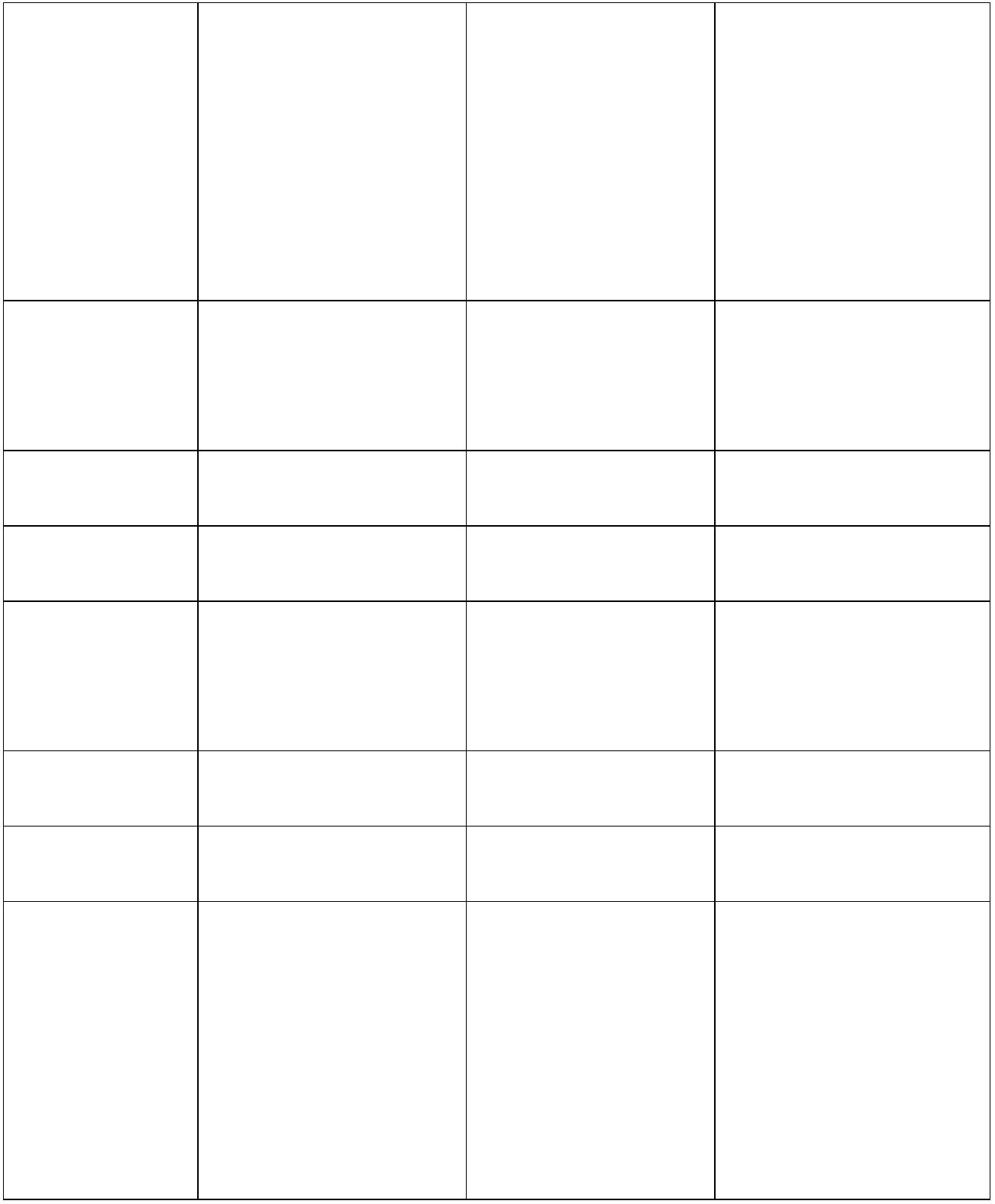 果信息反馈、互联网电子证照反馈无数量限制四办标志马上办、网上办、就近办无最多到现场办事次数0 次必须到现场原因说明是否支持物流快递是是否网上支付否无行使内容医疗机构执业登记（中医、中西医结合医院）（变更诊疗科目）权限划分扩展信息入驻网上办事 统一受理式大厅方式是否投资事项否是否支持预约办理是是否进驻政务实体大厅是个人主题分类 医疗卫生是否支持自助终端办理是面向自然人的无法人主题分类医疗卫生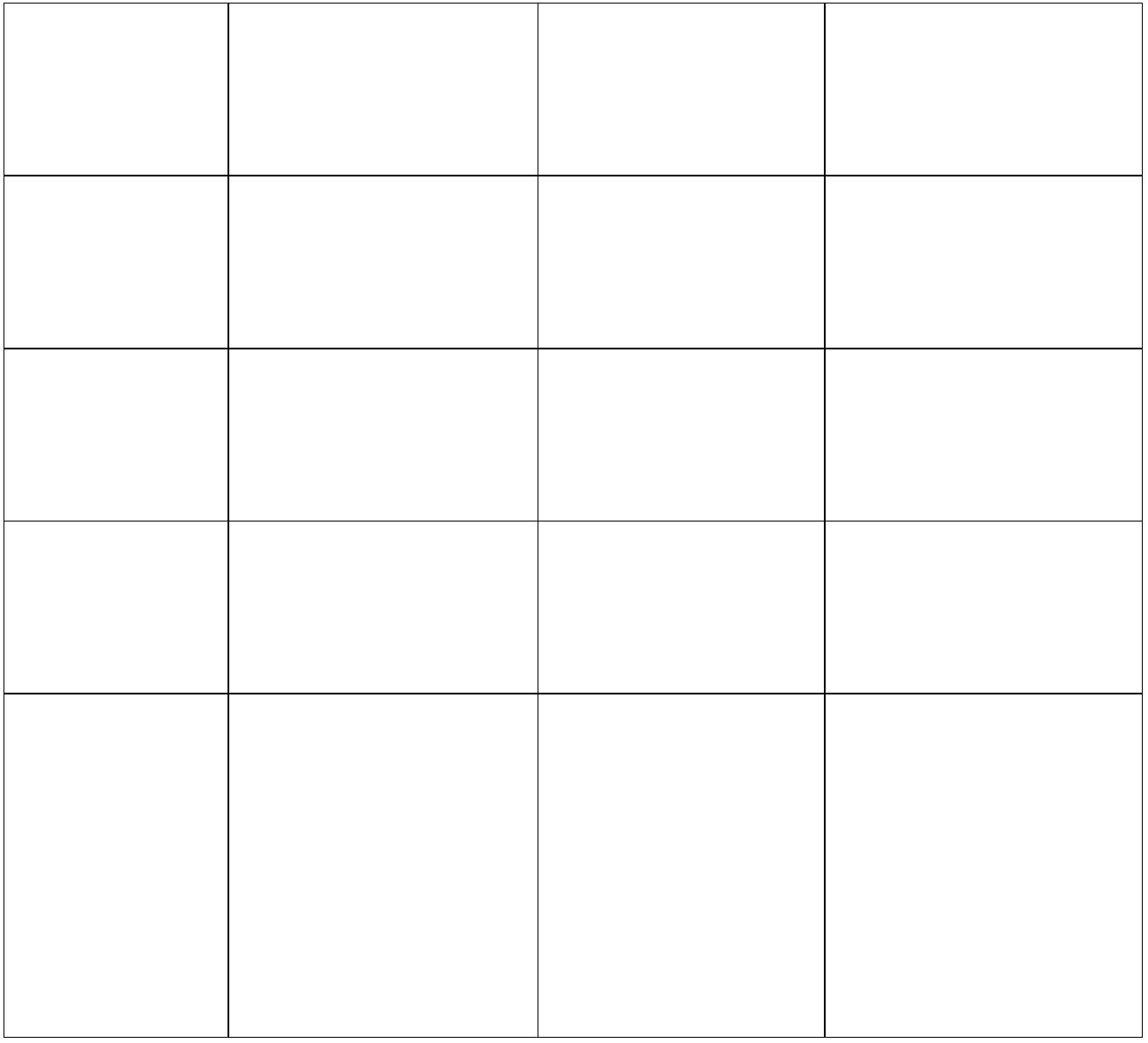 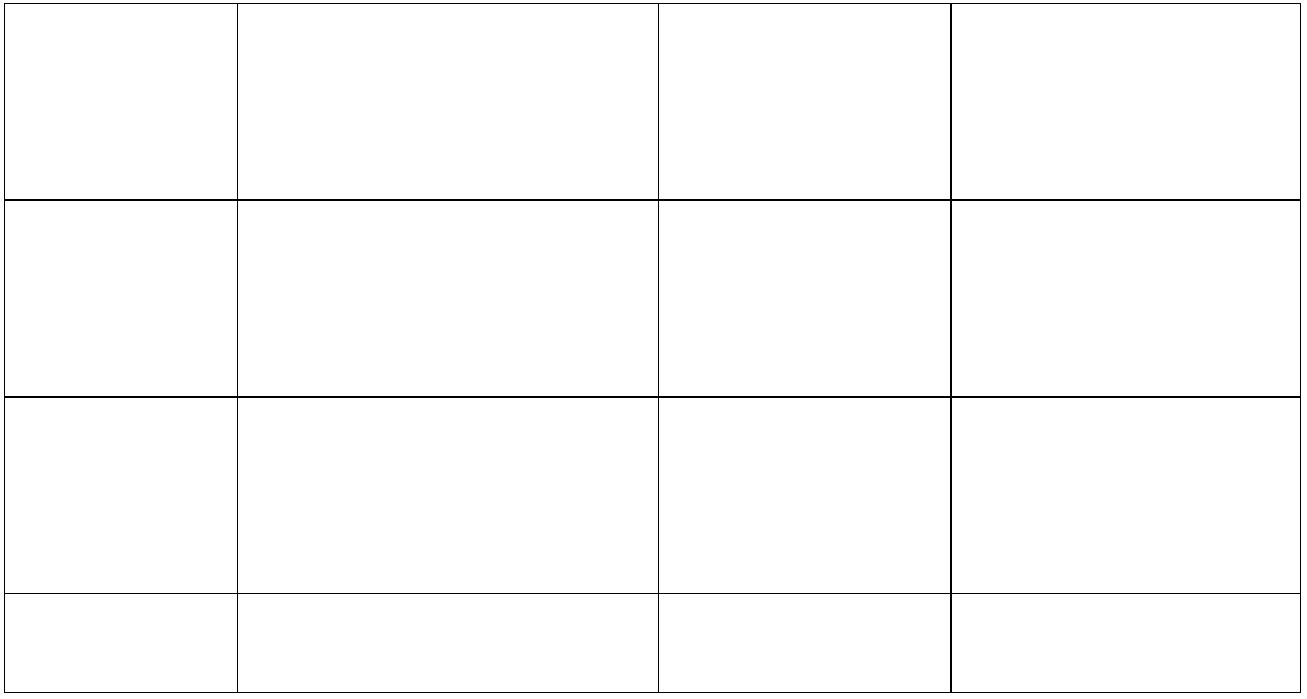 事件分类(人生事件)面向法人的特定对象分类面向法人的经营活动分类无无面向自然人的特定人群分类办理地址无许昌市建安区（县）镜水路街道；005 号建安区市民之家一楼综合受理窗口窗口描述建安区市民之家一楼综合受理窗口交通指引市区可以乘坐 68 路、66 路、K2 路公交车到兴业大厦建安区市民之家站下车运行系统名称 河南省政务服务平台地图坐标113.828659,34.131019办理系统咨询一、固话咨询:0374-电话监督投诉电话一、固话投诉:0374-51120025157180二、网上投诉地址：1、河南省政二、网上咨询地址：http://was.hnzwfw.gov.cn/evaluation-务服务网上投诉平台:web/userAuthent/getUserAuthent.do?flag=3http://was.hnzwfw.gov.cn/evaluation-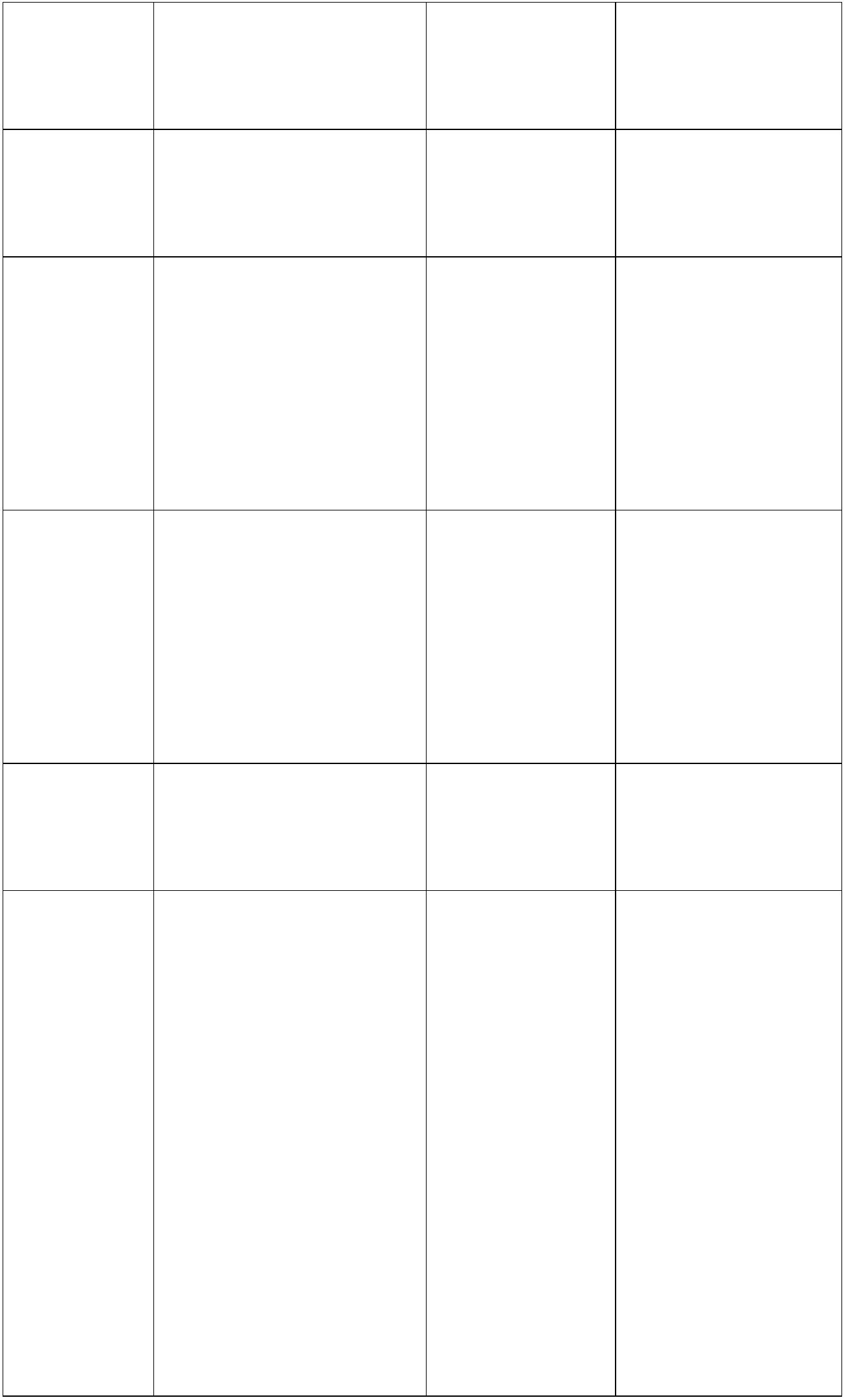 web/userAuthent/getUserAuthent.do?flag=42、河南省信访局网上投诉平台:http://wsxfdt.xfj.henan.gov.cn:8080/zfp/webroot/index.html3、河南省纪委网上投诉平台:http://henan.12388.gov.cn/三、现场投诉:undefined 市编码信息实施主体编码实施编码TE411003WSJK0000TE411003WSJK000001400012300400001地方实施编码业务办理项编码WSJK00000XK09224013TE411003WSJK000001400012300400013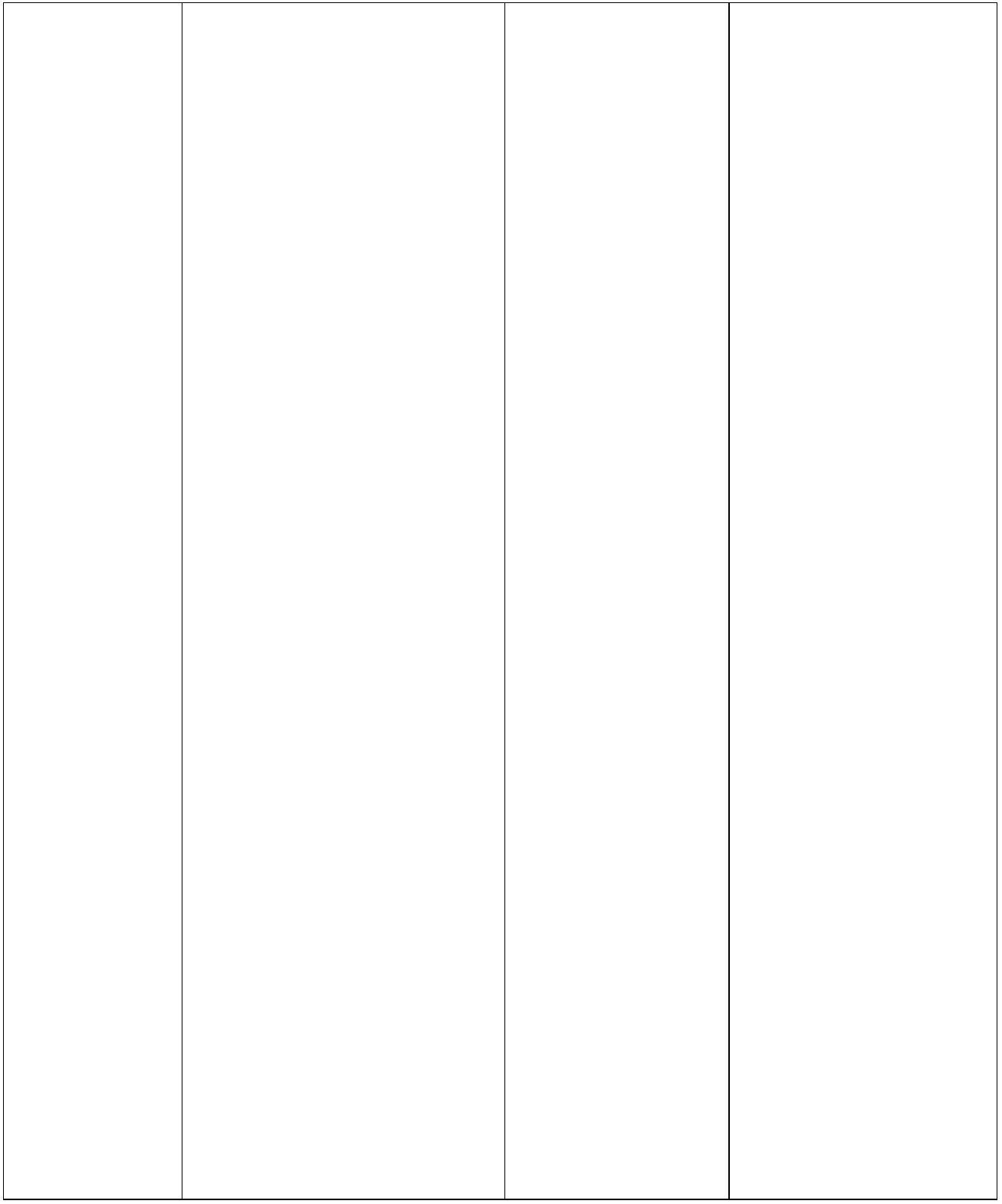 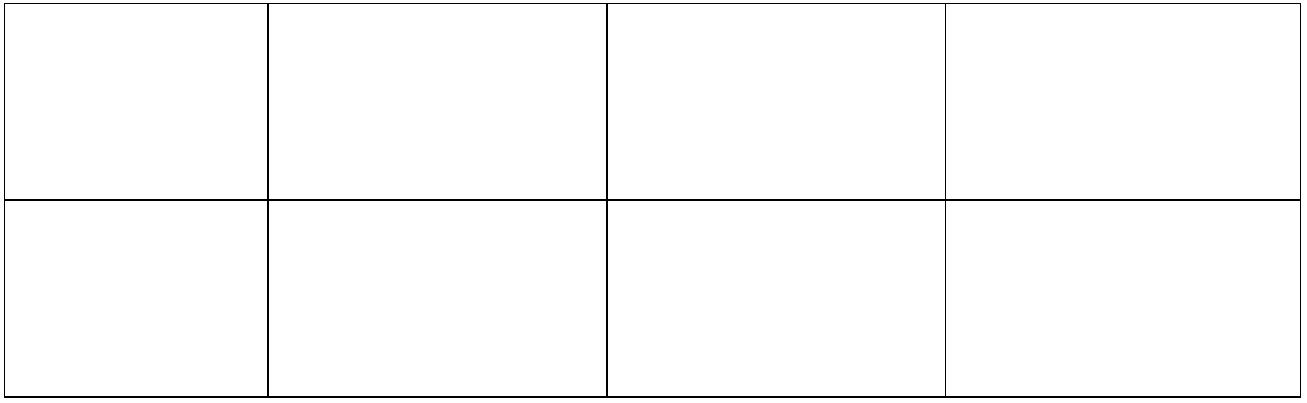 申请条件一、取得医疗机构执业许可证的医疗机构；二、具备变更条件。设定依据《医疗机构管理条例》(国务院令第 149 号)第二十条：医疗机构改变名称、场所、主要负责人、诊疗科目、床位，必须向原登记机关办理变更登记。申请材料序号 材料名称材料类型 材料依据受理标准来源渠道医疗机构申请变 原件《河南省中医管理 材料真实有 医疗机构电子1更登记注册书局关于印发中医医疗机构设置和执业登记等办理程序的通知》（豫中医〔2018〕6 号）效化注册信息系统申请打印拟增设诊疗科目 原件医疗用房平面图及医院位置图《河南省中医管理 材料真实有 申请人自备2局关于印发中医医疗机构设置和执业登记等办理程序的通知》（豫中医〔2018〕6 号）效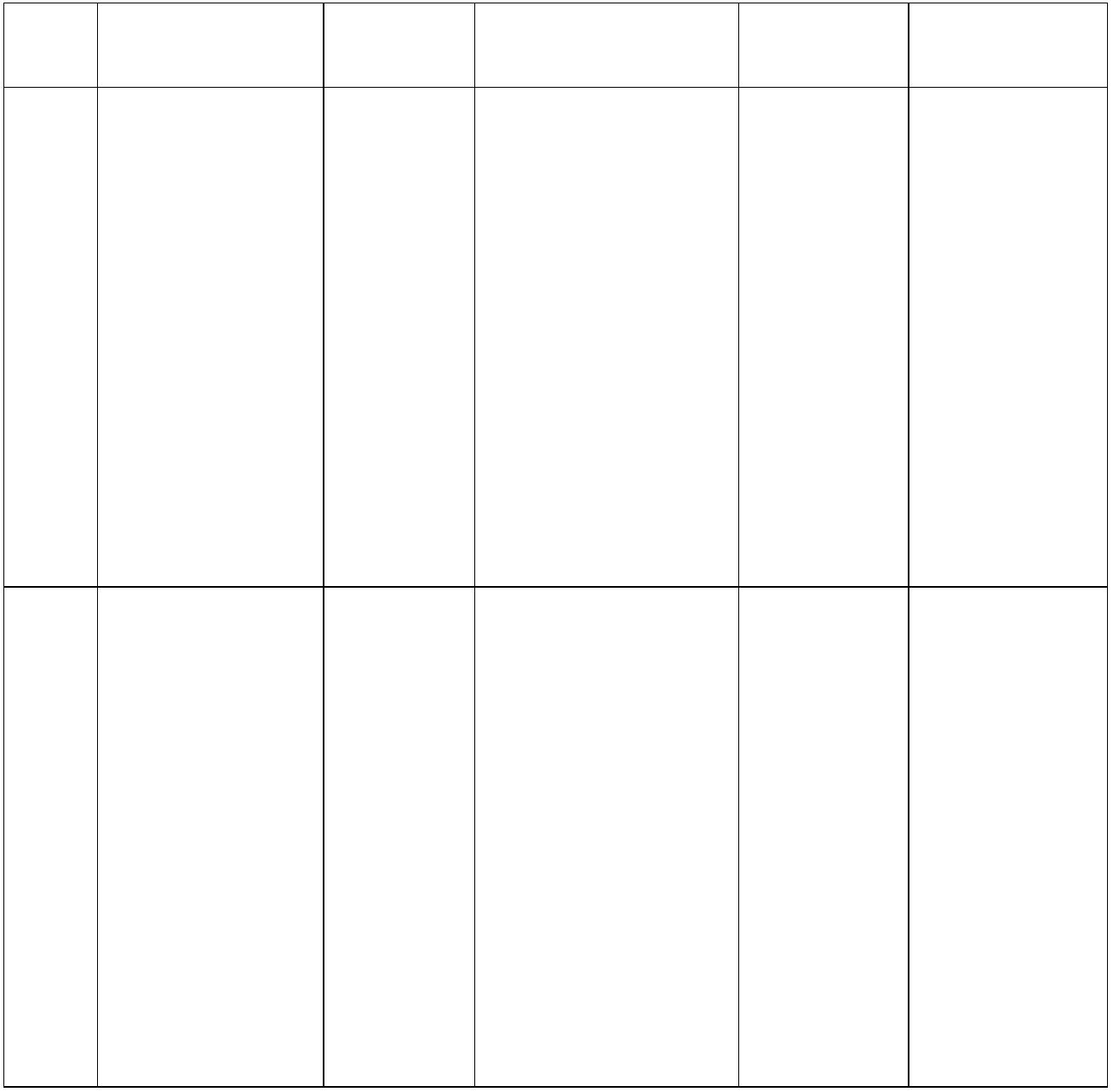 拟增设诊疗科目 原件和复 《河南省中医管理 材料真实有 申请人自备3456的设备清单印件局关于印发中医医疗机构设置和执业登记等办理程序的通知》（豫中医〔2018〕6 号）效医疗机构执业许 原件可证《河南省中医管理 材料真实有 卫生健康委员局关于印发中医医疗机构设置和执业登记等办理程序的通知》（豫中医〔2018〕6 号）效会拟增设诊疗科目 原件人员名录《河南省中医管理 材料真实有 申请人自备局关于印发中医医疗机构设置和执业登记等办理程序的通知》（豫中医〔2018〕6 号）效拟增设诊疗科目 原件和复 《河南省中医管理 材料真实有 申请人自备各项规章制度、 印件人员岗位职责、局关于印发中医医疗机构设置和执业登记等办理程序的效医疗护理技术主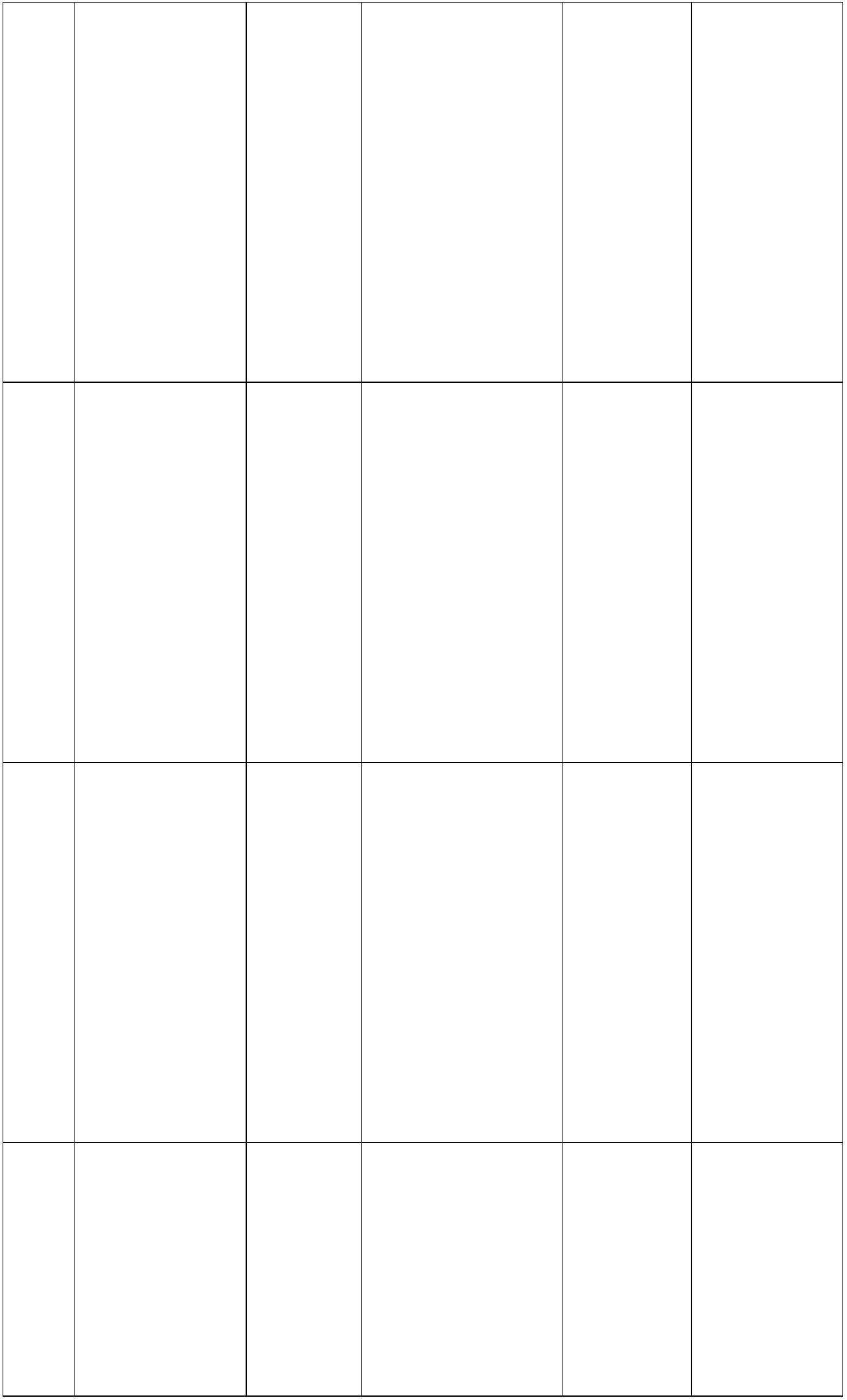 要操作规程通知》（豫中医〔2018〕6 号）收费信息收费项目名称收费标准收费信息无无无无无是否允许减免允许减免依据备注办理流程环节名称：收件；办理人：窗口工作人员；办理时限：即办；审查标准：申请人通过政务服务网、移动端和实体大厅进行事项的申请，提交有关申请材料和反映真实情况，并对其申请材料实质内容的真实性负责；办理结果：转报受理；；环节名称：受理；办理人：窗口工作人员；办理时限：即办；审查标准：对申请材料进行初步审核。经审核，材料齐全、符合法定形式的，应当决定予以受理；2.申请材料不齐全或者不符合法定形式的，应当一次性告知申请人需要补正的全部内容。3.申请材料存在可以当场更正的错误的，应当允许有权更正人当场予以更正，由更正人在更正处签名或者盖章、注明更正日期。；办理结果：1.材料齐全符合法定形式的出具《受理通知书》；2.材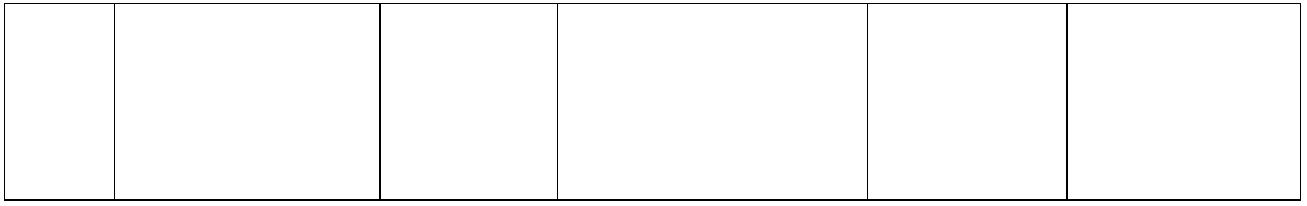 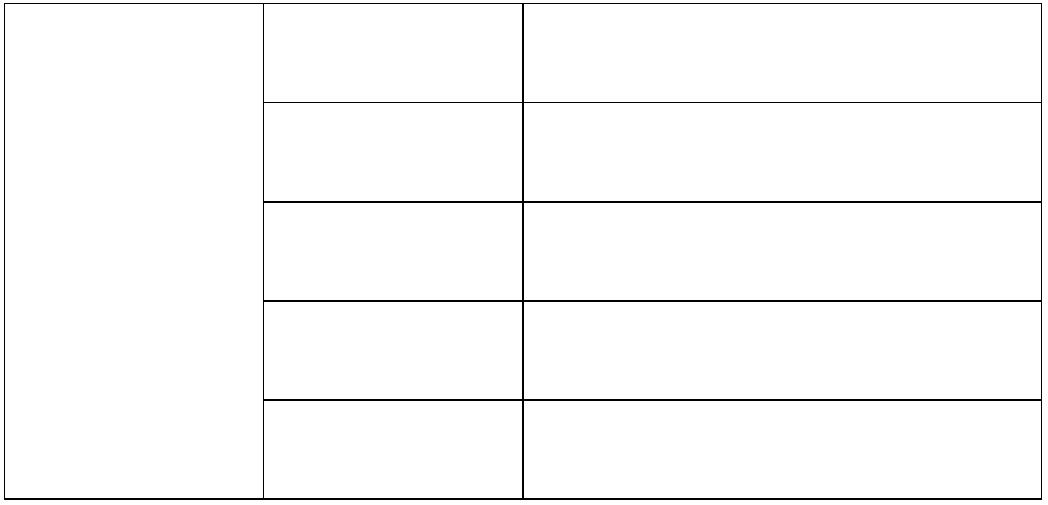 料不全或者不符合法定形式的出具《补正告知书》；3.不属于行政许可范畴或者不属于本受理机关受理范围的出具《不予受理通知书》。；环节名称：审核；办理人：审批科负责人；办理时限：1 个工作日；审查标准：提交材料是否齐全、是否符合法定形式、是否符合相关法律法规的要求；2.需要核实的，应当核实相关材料。；；办理结果：：记录审查过程及结论。；环节名称：决定；办理人：窗口工作人员；办理时限：即办；审查标准：根据审核情况，作出准予许可或不予行政许可的决定。；办理结果：对于审查通过的出具准予许可决定书，并打印批文证照。2.对于审查不通过的，作出不予行政许可的决定。；环节名称：送达；办理人：窗口工作人员；办理时限：即办；审查标准：根据申请人的选择，窗口领取或快递邮寄，下载电子证照。；；办理结果：证照或批文；；审批结果序列结果名称结果样本结果类型证照领取说明医疗机构执业现场领取的，1/group1/M00/0许可证领取人需携带有效身份证和受理通知单8/91/rBQCSmFn8xaADPE8AAY-xwH0CCE105.jpg常见问题问题无解答无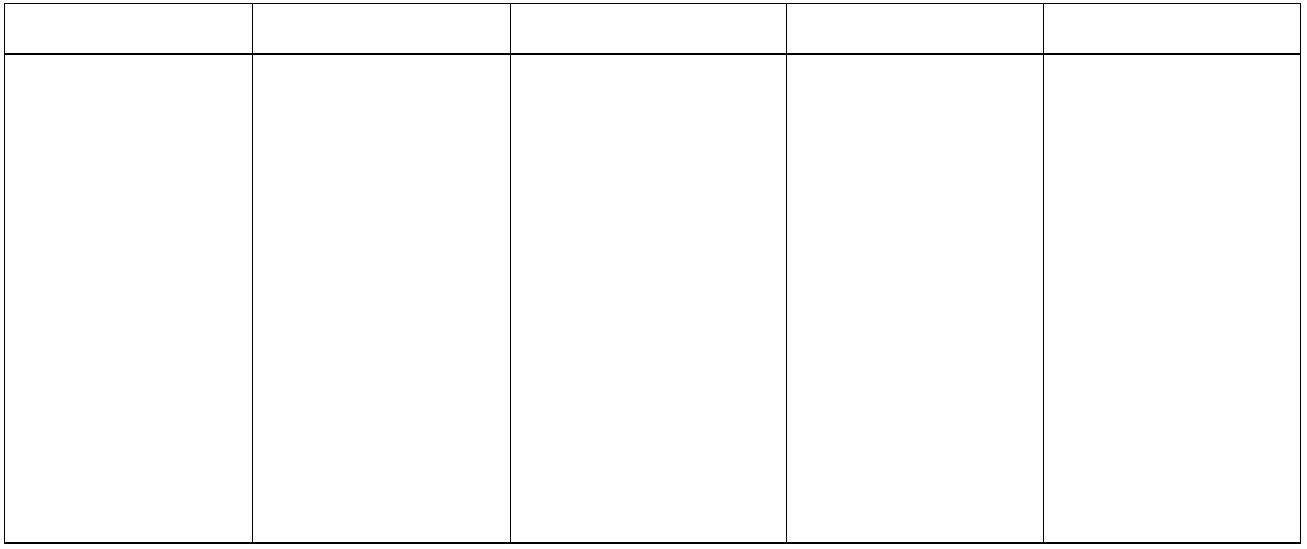 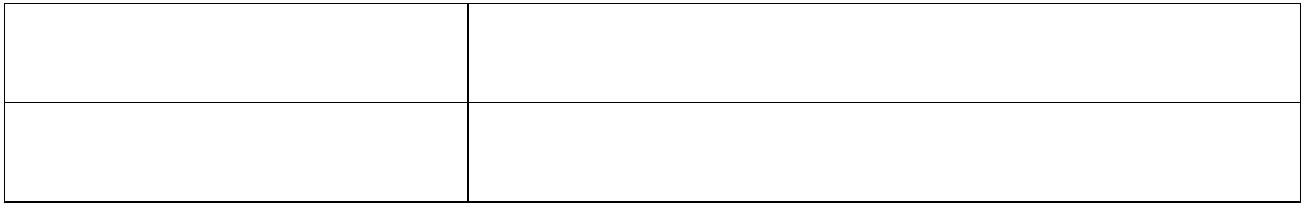 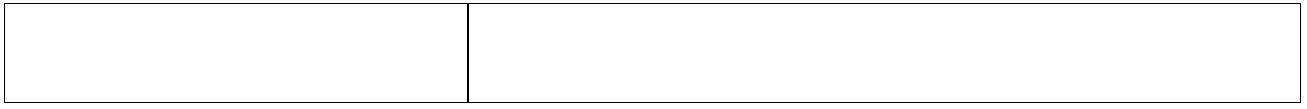 